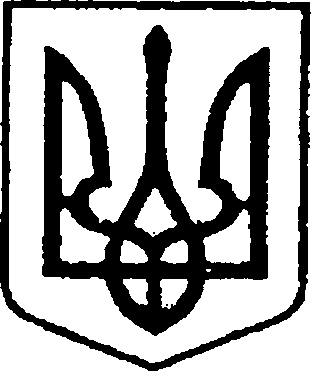 УКРАЇНАЧЕРНІГІВСЬКА ОБЛАСТЬМІСТО НІЖИНМ І С Ь К И Й  Г О Л О В А  Р О З П О Р Я Д  Ж Е Н Н ЯВід 21 жовтня 2021 р.	                    м. Ніжин		                              № 283Про скликання позачергової  чотирнадцятої  сесії Ніжинської  міської  ради VIIІ скликанняВідповідно до статей 42, 46, 59, 61, 73 Закону України  «Про місцеве самоврядування в Україні», статті 13 Регламенту Ніжинської міської ради Чернігівської області VIІІ скликання, затвердженого рішенням Ніжинської міської ради  VIІІ скликання від 27 листопада 2020 року :Скликати позачергову чотирнадцяту сесію міської ради VIIІ скликання              21 жовтня 2021 року о 17:00 годині у великому залі виконавчого комітету Ніжинської міської ради за адресою: місто Ніжин, площа імені Івана Франка, 1.Внести на розгляд міської ради такі проекти рішень: Про внесення   змін до  рішення Ніжинської міської ради  VІІІ  скликання  від 24 грудня 2020 року № 4-4/2020 «Про бюджет Ніжинської міської територіальної громади  на 2021 рік» Код  бюджету 25538000000; Про затвердження міської цільової програми відшкодування різниці в тарифах на послуги з централізованого теплопостачання та гарячого водопостачання у 2021 році.Внести зміни до розпорядження міського голови від 13.10.2021 року  № 279 та викласти назву розпорядження в наступній редакції: «Про скликання чергової п’ятнадцятої сесії  Ніжинської  міської  ради VIIІ скликання». Відповідні зміни номера сесії внести до пунктів 1, 3 та 4 вказаного розпорядження. Відділу з питань організації діяльності міської ради та її виконавчого комітету апарату виконавчого комітету Ніжинської міської ради (Доля О.В.) повідомити заступників міського голови з питань діяльності виконавчих органів ради, керівників виконавчих органів ради, виконавчих органів виконавчого комітету міської ради та їх структурних підрозділів, керівників територіальних підрозділів центральних органів виконавчої влади, комунальних підприємств та закладів міської ради, представників засобів масової інформації, інститутів громадянського суспільства та громадських об'єднань міста про скликання позачергової чотирнадцятої сесії міської ради.Пленарне засідання позачергової чотирнадцятої сесії міської ради проводити з дотриманням обмежувальних протиепідемічних  заходів, передбачених вимогами чинного законодавства .Керівникам структурних підрозділів виконавчих органів міської ради забезпечити своєчасну та якісну підготовку матеріалів на пленарне засідання міської ради. Відділу з питань організації діяльності міської ради та її виконавчого комітету апарату виконавчого комітету Ніжинської міської ради (Доля О.В.), відділу з питань діловодства та роботи зі зверненнями громадян апарату виконавчого комітету Ніжинської міської ради (Остапенко С.В.), відділу інформаційно-аналітичного забезпечення та комунікацій з громадськістю виконавчого комітету Ніжинської міської ради забезпечити організаційно-технічний супровід пленарного засідання міської ради (Гук О.О.).  Контроль за виконанням цього розпорядження залишаю за собою.Міський голова                                                            Олександр   КОДОЛАВізують:Начальник відділу з питань організації діяльності міської радита її виконавчого комітету апарату виконавчого комітету Ніжинської міської ради 						  Оксана ДОЛЯСекретар Ніжинської міської ради					            Юрій ХОМЕНКОНачальник відділу юридично -кадрового забезпечення апарату виконавчого комітетуНіжинської міської ради						  В’ячеслав  ЛЕГА